FORMAZIONE E AGGIORNAMENTO PROFESSIONALE 2016SCHEDA di ADESIONEda inviare per e-mail ctsd.ge@alboge.it  entro e non oltre il  8 aprile 2016in riferimento alla comunicazione del 29 marzo 2016 con la presenteconferma la propria partecipazione al Seminario di Aggiornamento Professionale.si impegna al pagamento della quota di adesione, anche in caso di non partecipazione.chiede che la ricevuta venga intestata a:Dati azienda: Ragione Sociale _____________________________________________ p.IVA ____________________ Via _________________________________________ Cap ___________ Città _____________________________ prov. ______ PRECISAZIONI:- L’organizzazione fornirà i materiali di cancelleria, il materiale di studio su DVDa seguito della conferma di adesione, il versamento della quota (vedi sopra) dovrà essere effettuato mediante bonifico sul c/c 2554.74 MPS – Genova Ag. 1 - intestato al Consiglio Territoriale Spedizionieri Doganali Genova  -  CODICE IBAN IT91 M01030 01401 000000255474 
causale: SEMINARIO 16 APRILE 2016 – Sig. ________________. ______________________________(firma)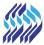 CONSIGLIO TERRITORIALE SPEDIZIONIERI DOGANALI della LIGURIAIl sottoscrittoDoganalista iscritto all’Albo Compartimentale di __________________ al N. _______Coadiutore (tessera rossa) di ______________________ - DoganalistaAusiliario (tessera verde) di ______________________ - DoganalistaTIROCINANTE di ______________________ - DoganalistaCoadiutore (tessera rossa) della Soc./Ditta _________________________________Ausiliario (tessera verde) della Soc./Ditta __________________________________Altro ______________________________________________________________(specificare la mansione)